Huntington’s disease is a late-onset disease caused by a single, dominant mutation.The following pedigree is for a family with a history of Huntington disease. Thoseindividuals who are already suffering from the disease are shaded black. However,some additional individuals in generations II and III also have the mutantHuntington’s allele and will develop Huntington disease but have not yet shownsymptoms. Assume that individuals marrying into the family have no history ofHuntington disease (that is, they are homozygous recessive for the gene). Alsoassume that the diseased male in generation I is heterozygous for the disease gene.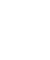 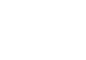     A      b    c      d      e      f     g      h     I       j       k         l         m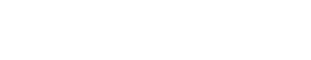 (a) If individuals IIIg and IIa had a child together, what is the probability that thechild would develop Huntington disease? (b) If you were told that individual IId also developed Huntington disease, would theprobability calculated in (i) change? If so, what is the new probability? 